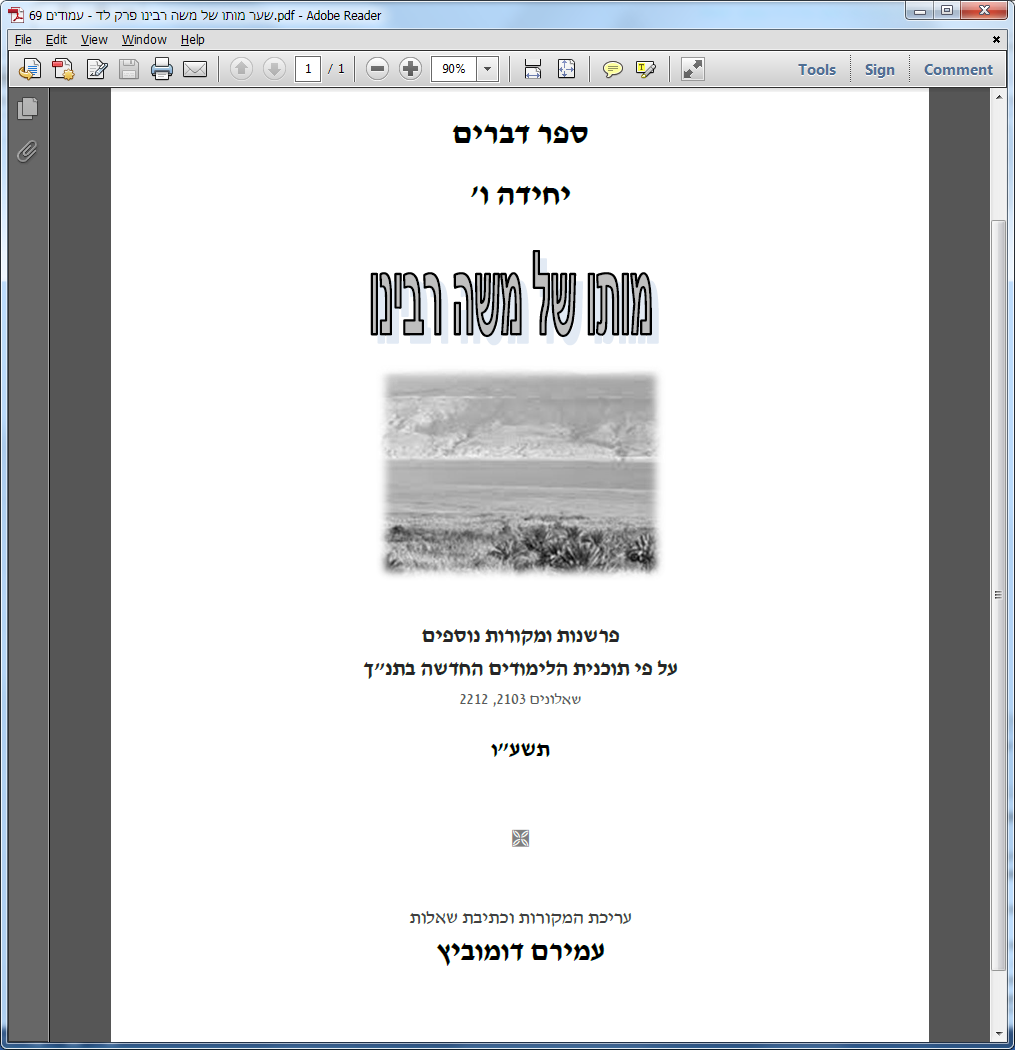 מותו של משההכפילות בתורה של הציווי למשה על ההכנות למותורמב"ן במדבר כז, יבעלה אל הר העברים הזה - שם ההר הזה "הר נבו" כאשר פירש בסדר האזינו (דברים לב, מט) ובזאת הברכה (דברים לד א), אבל יקראו אותו "הר העברים" מפני שהוא על מעברות הירדן ומשם יעברו אל ארץ כנען כאשר אמר כאן (בהאזינו ובזאת הברכה) "אשר על פני ירחו", ושם עברו את הירדן כמו שנאמר (יהושע ד, יט) והעם עלו מן הירדן ויחנו בגלגל בקצה מזרח יריחו. ואיננה מצוה שיצונו הקדוש ברוך הוא לעשות כן עתה, שאם כן יהיה מתחייב לעלות שם מיד, אבל טעמו תעלה אל הר העברים וראית את הארץ, כי בעבור שצוהו "לאלה תחלק הארץ" (בדמבר כו, נג) הודיעו כי לא על ידך תחלק, כי אתה תעלה לראש הר העברים טרם שיסעו ישראל מארץ מואב ותמות בו, ולא יגיעך מן הארץ לבד הראיה. וכן "קח לך את יהושע" (במדברכז, יח), בבוא יומך תקח את יהושע. והשלים הכתוב (במדבר כז כב) לספר כי עשה כן משה בלב שלם, והוא העשייה אשר יזכיר (דברים לא, ז) בעת פטירת משה כאשר אמרו השירה הוא והושע בן נון.ההכנות למותו של משה מופיעות פעמים בתורה, פעם ראשונה בספר במדבר (פרקים כו-כז) ופעם נוספת בסוף ספר דברים (פרקים לא-לד). כמפורט בטבלה שלעיל. עיין בשתי הפרשיות הללו ובדברי הרמב"ן (כז, יב) והסבר, מדוע התורה חוזרת פעמים על אותו עניין. בתשובתך תתייחס לפרטים הבאים:א. מהו לוח הזמנים של כל פרשיה?ב. מדוע הציווי למשה לעלות להר העברים נאמר כבר בסוף ספר במדבר, אם בפועל ציווי זה נאמר שוב ומתבצע רק כעבור זמן רב בסוף ספר דברים?ג. למה התורה כפלה וכתבה פעמים, את הציווי למשה לעלות על הר נבו ולראות את הארץ לפני מותו?ד. מדוע המינוי של יהושע נזכר פעמים בסוף ספר במדבר וגם בסוף ספר דברים?ה. מתי יתבצע המינוי בפועל של יהושע? ככתוב בספר במדבר פרק כז, כב-כג או ככתוב בספר דברים לא , ז-ח?עליית משה להר נבו:  הצו - פרק ל"ב, הביצוע - פרק ל"דעיין בציווי של ה' למשה להעלות להר נבו (דברים פרק לב מח-נב), וכן עיין בביצוע של הציווי ע"י משה (דברים פרק לד, א-ה). השווה בין שני התיאורים הללו, עמוד על ההבדלים ביניהם, וענה:ציין שני פרטים שהתווספו בפרק לד (בקיום הציווי) שלא נזכרו בפרק לב (הציווי) .ציין פרט שמוזכר בפרק לב (בציווי) שלא נזכר בפרק לד (בקיום הציווי).מה ניתן ללמוד על אודות אישיותו של משה, מכך שה' מפרט ומראה לו כל אזור ואזור בארץ? שים לב גם לעובדה שבין הציווי לבין קיום הציווי מופיעות הברכות של משה לכל שבט ושבט.מה ראה משה מהר נבו, ומדוע מפרט הכתוב את הדברים? דברים פרק לד (א) וַיַּעַל מֹשֶׁה מֵעַרְבֹת מוֹאָב אֶל הַר נְבוֹ רֹאשׁ הַפִּסְגָּה אֲשֶׁר עַל פְּנֵי יְרֵחוֹ וַיַּרְאֵהוּ ה' אֶת כָּל הָאָרֶץ אֶת הַגִּלְעָד עַד דָּן:(ב) וְאֵת כָּל נַפְתָּלִי וְאֶת אֶרֶץ אֶפְרַיִם וּמְנַשֶּׁה וְאֵת כָּל אֶרֶץ יְהוּדָה עַד הַיָּם הָאַחֲרוֹן:(ג) וְאֶת הַנֶּגֶב וְאֶת הַכִּכָּר בִּקְעַת יְרֵחוֹ עִיר הַתְּמָרִים עַד צֹעַר:(ד) וַיֹּאמֶר ה' אֵלָיו זֹאת הָאָרֶץ אֲשֶׁר נִשְׁבַּעְתִּי לְאַבְרָהָם לְיִצְחָק וּלְיַעֲקֹב לֵאמֹר 	לְזַרְעֲךָ אֶתְּנֶנָּה הֶרְאִיתִיךָ בְעֵינֶיךָ וְשָׁמָּה לֹא תַעֲבֹר:רש"י, דברים לד (א) את כל הארץ - הראהו את כל ארץ ישראל בשלותה, והמציקין העתידים להיות מציקין לה.עד דן - הראהו בני דן עובדים עבודה זרה שנאמר "ויקימו להם בני דן את הפסל" (שופטים יח, ל), והראהו שמשון שעתיד לצאת ממנו למושיע.(ב) ואת כל נפתלי - הראהו ארצו בשלותה וחורבנה, והראהו דבורה וברק מקדש נפתלי נלחמים עם סיסרא וחיילותיו:ואת ארץ אפרים ומנשה - הראהו ארצם בשלותה ובחורבנה, והראהו יהושע נלחם עם מלכי כנען שבא מאפרים, וגדעון שבא ממנשה נלחם עם מדין ועמלק (ראה שופטים פרקים ו-ז).ואת כל ארץ יהודה - בשלותה ובחורבנה, והראהו מלכות בית דוד ונצחונם.עד הים האחרון - ארץ המערב בשלותה ובחורבנה. דבר אחר: אל תקרי "הים האחרון" אלא היום האחרון, הראהו הקדוש ברוך הוא כל המאורעות שעתידין לארע לישראל עד שיחיו המתים.(ג) ואת הנגב - ארץ הדרום. דבר אחר: מערת המכפלה, שנאמר: "ויעלו בנגב ויבא עד חברון" (במדבר יג, כב).ואת הככר - הראהו שלמה יוצק כלי בית המקדש, שנאמר: "בככר הירדן יצקם (את כל המקדש) המלך במעבה האדמה" (מ"א א' ז, מו).(ד) לאמר לזרעך אתננה הראיתיך בעיניך ושמה לא תעבור - כדי שתלך ותאמר לאברהם ליצחק וליעקב שבועה שנשבע לכם הקדוש ברוך הוא קיימה, וזהו לאמר, לכך הראיתיה לך, אבל גזרה היא מלפני ששמה לא תעבור, שאלולי כך הייתי מקיימך עד שתראה אותם נטועים וקבועים בה ותלך ותגיד להם.רמב"ן, דברים לד ויראהו את על הארץ - ... הכלל שהראהו כל נחלת ישראל, דכתיב "זאת הארץ אשר נשבעתי" וגו'(פסוק ד). וטעם המראה הזאת אשר הראהו, בעבור שהיתה הארץ מלאה כל טוב צבי לכל הארצות, ומאשר היה גלוי לפניו רוב האהבה שהיה משה רבינו אוהב את ישראל, שימחו ברבות הטובה בראות עיניו.ולרבותינו בספרי (ברכה שנז) מדרשים במקומות האלה אשר יזכיר בכתוב.עיין בפסוקים א-ד, ובדברי רש"י ורמב"ן, השווה בין שני הפירושים וענה:א. לפי רש"י והרמב"ן, מה הראה ה' למשה על הר נבו? בתשובתך ציין גם מה ההבדל המהותי בין שני הפירושים.ב. לפי כל פירוש, מה התכלית והמטרה של הדברים שה' הראה למשה?ג. מה ניתן ללמוד על מנהיגותו ואחריותו של משה מתוך הפירושים? ספורנו דברים לד, ד הראיתיך בעיניך - למען תברכנה.ושמה לא תעבור - כדי שלא תגיענה ברכתך באופן שלא תחרב בסוף כמו שכבר נגזר עליהם לכשתתמלא סאתם.לפי ספורנו, מהי הסיבה שמשה מצד אחד רואה את הארץ אך מצד שני אינו עובר את הירדן?סיכום בינייםעד כה ראינו שלוש סיבות מדוע ה' מראה למשה את הארץ, מה הן?כמיהתו של משה להיכנס לארץ לאחר שעמדנו על המראה שרואה משה, כדאי להתעכב על המילים האחרונות : "הֶרְאִיתִיךָ בְעֵינֶיךָ וְשָׁמָּה לֹא תַעֲבֹר" ולהיזכר במה שמסופר בספר במדבר: כשה' מבשר למשה על מותו הקרב אנו לא שומעים על תגובת משה ביחס לעצמו, אך פרשת ואתחנן משלימה ומספרת מה הייתה תגובתו של משה כשנתבשר שהוא לא יכנס לארץ, וחושפת מעט מן המאמץ שעשה משה על מנת להיכנס לארץ. פסוקים אלו שלמדנו ביחידה של "הארץ הטובה" מגלה עלנו את כמיהותו האדירה של משה להיכנס לארץ - "ואתחנן" "אעברה נא". לפי רש"י (למדנו שם) שכמיהתו הייתה בעיקר בגלל הצדדים הרוחניים שהארץ מעניקה למי שיושב בה.דברים פרק ג (כג) וָאֶתְחַנַּן אֶל ה' בָּעֵת הַהִוא לֵאמֹר:(כד) אֲדֹנָי ה' אַתָּה הַחִלּוֹתָ לְהַרְאוֹת אֶת עַבְדְּךָ אֶת גָּדְלְךָ וְאֶת יָדְךָ הַחֲזָקָה 	אֲשֶׁר מִי אֵל בַּשָּׁמַיִם וּבָאָרֶץ אֲשֶׁר יַעֲשֶׂה כְמַעֲשֶׂיךָ וְכִגְבוּרֹתֶךָ:(כה) אֶעְבְּרָה נָּא וְאֶרְאֶה אֶת הָאָרֶץ הַטּוֹבָה אֲשֶׁר בְּעֵבֶר הַיַּרְדֵּן הָהָר הַטּוֹב הַזֶּה וְהַלְּבָנֹן:שאלת חזרהעל פי מה שלמדנו ביחידה "הארץ הטובה" , מדוע משה רצה כל כך להיכנס לארץ? (פרט שלושה הסברים)מותו של משהדברים לד(ה) וַיָּמָת שָׁם מֹשֶׁה עֶבֶד ה' בְּאֶרֶץ מוֹאָב עַל פִּי ה':(ו) וַיִּקְבֹּר אֹתוֹ בַגַּיְ בְּאֶרֶץ מוֹאָב מוּל בֵּית פְּעוֹר, וְלֹא יָדַע אִישׁ אֶת קְבֻרָתוֹ עַד הַיּוֹם הַזֶּה:(ז) וּמֹשֶׁה בֶּן מֵאָה וְעֶשְׂרִים שָׁנָה בְּמֹתוֹ לֹא כָהֲתָה עֵינוֹ וְלֹא נָס לֵחֹה:(ח) וַיִּבְכּוּ בְנֵי יִשְׂרָאֵל אֶת מֹשֶׁה בְּעַרְבֹת מוֹאָב שְׁלֹשִׁים יוֹם וַיִּתְּמוּ יְמֵי בְכִי אֵבֶל מֹשֶׁה:רש"י דברים לד (ה) על פי ה' - בנשיקה.(ו) ויקבר אותו - הקדוש ברוך הוא בכבודו.עיין ברש"י על פסוקים ה-ו, וענה:א. מה היה קשה לרש"י בפסוק ו' (קושי לשוני), וכיצד רש"י מיישב קושי זה?ב. מה ניתן ללמוד על אישיותו של משה מאופן מיתתו וקבורתו? חזקוני דברים לד, ו עד היום הזה - שלא יקבר איש אצלו - כעניין שנעשה בבית אל (מלכים א יג, לא), ושלא ידרשו בו שואלי מתים.מדוע לא ידוע מקום קבורתו של משה? רש"י דברים לד, הוימת שם משה - אפשר משה מת וכתב "וימת שם משה"? אלא עד כאן כתב משה, מכאן ואילך כתב יהושע. ר' מאיר אומר אפשר ספר התורה חסר כלום, והוא אומר (לעיל לא, כו), "לקוח את ספר התורה הזה"?אלא הקדוש ברוך הוא אומר ומשה כותב בדמע.מה היה קשה לרש"י בפסוק ה', וכיצד רש"י מיישב קושי זה?פסוקי הסיום (פס' ט-יב) יהושע מחליף את משהדברים לד (ח) וַיִּבְכּוּ בְנֵי יִשְׂרָאֵל אֶת מֹשֶׁה בְּעַרְבֹת מוֹאָב שְׁלֹשִׁים יוֹם וַיִּתְּמוּ יְמֵי בְכִי אֵבֶל מֹשֶׁה:(ט) וִיהוֹשֻׁעַ בִּן נוּן מָלֵא רוּחַ חָכְמָה כִּי סָמַךְ מֹשֶׁה אֶת יָדָיו עָלָיו 	וַיִּשְׁמְעוּ אֵלָיו בְּנֵי יִשְׂרָאֵל וַיַּעֲשׂוּ כַּאֲשֶׁר צִוָּה ה' אֶת מֹשֶׁה:(י) וְלֹא קָם נָבִיא עוֹד בְּיִשְׂרָאֵל כְּמֹשֶׁה אֲשֶׁר יְדָעוֹ ה' פָּנִים אֶל פָּנִים:(יא) לְכָל הָאֹתֹת וְהַמּוֹפְתִים אֲשֶׁר שְׁלָחוֹ ה' לַעֲשׂוֹת בְּאֶרֶץ מִצְרָיִם לְפַרְעֹה וּלְכָל עֲבָדָיו וּלְכָל אַרְצוֹ:(יב) וּלְכֹל הַיָּד הַחֲזָקָה וּלְכֹל הַמּוֹרָא הַגָּדוֹל אֲשֶׁר עָשָׂה מֹשֶׁה לְעֵינֵי כָּל יִשְׂרָאֵל:אלשיך דברים לד, טוזהו "ויתמו ימי בכי" וכו' "ויהושע בן נון מלא רוח חכמה", והיתה לו על ידי מה שסמך משה את ידיו עליו, ואז כל כך התנחמו ממשה, שהיה נראה להם כאילו עוד משה קיים. כי הנה "וישמעו אליו ויעשו כאשר צוה ה' את משה", שהיו דבריו נראים להם כמו עוד משה קיים, שהיה אשר צוה ה' את משה, כי היה בעיניהם כאילו הוא משה שעודנו קיים ומצוה להם מפי ה'.אחד הקשיים הגדולים של כל מנהיג חדש, שכאשר הוא מגיע לשלטון אחרי מנהיג חזק, מוצלח ושמקובל על עמו, "להיכנס לנעליו הגדולות" של המנהיג הקודם. יהושע מגיע להנהגה לאחר משה שעליו נאמר אצלנו ו"ְלֹא קָם נָבִיא עוֹד בְּיִשְׂרָאֵל כְּמֹשֶׁה" (פס' י). עיין בפסוק ט' ובדברי האלשיך, והסבר כיצד הצליח יהושע "להיכנס לנעליו הגדולות" של משה? כיצד קרה שהעם יתנחם על מות משה והיה מוכן לקבל את יהושע כמנהיג? בסס את תשובתך על הכתוב."וְלֹא קָם נָבִיא עוֹד בְּיִשְׂרָאֵל כְּמֹשֶׁה"רש"י דברים לד, יאשר ידעו ה' פנים אל פנים - שהיה לבו גס בו ומדבר אליו בכל עת שרוצה, כענין שנאמר: (לאחר חטא עגל) "ועתה אעלה אל ה'" (שמות לב, ל), (וכמו שנאמר בפרשת פסח שני) "עמדו ואשמעה מה יצוה ה' לכם" (במדבר ט, ח).עיין בדברים לד פסוק י, וענה:א. מה היה קשה לרש"י בביטוי "אֲשֶׁר יְדָעוֹ ה' פָּנִים אֶל פָּנִים"? (פרט שני קשיים: קושי רעיוני וקושי של סתירה עם פסוק אחר במקרא).ב. כיצד מיישב רש"י את הקושי? ומה הוא מוכיח מהפסוקים שהיא מביא משמות ומבמדבר?ג. לפי רש"י, מה היה ייחודו הגדול של משה רבינו, לעומת שאר הנביאים?לסיום: מסירותו של משה לעם ישראלמסירותו של משה לעם ישראל אותו הנהיג ארבעים שנה מודגשת במדרשים הבאים אודות מאבקו של משה לכניסה לארץ. להלן שניים העוסקים בוויתור של משה להיכנס לארץ לטובת דור המדבר ולטובת עם ישראל. במדבר רבה פרשה יט, יגאמר לו הקב"ה למשה: באיזה פנים (סיבה) אתה מבקש ליכנס לארץ? משל לרועה שיצא לרעות צאנו של מלך וְנִשׁבֵּית הצאן. ביקש הרועה ליכנס לפלטרין (לארמון) של מלך. אמר לו המלך: אם את נכנס עכשיו מה יאמרו הבריות שאתה הִשְׁבֵּיתָ הצאן (השארת את הצאן בשבי ולעצמך דאגת וחזרת לארמון)? אף כאן אמר לו הקב"ה למשה: וכי שבחך הוא שהוצאת ששים רבוא וקברתם במדבר, ואתה מכניס דור אחר?! עכשיו יאמרו: אין לדור המדבר חלק לעולם הבא, אלא תהא בצדן (תמות במדבר ביחד עם דור המדבר) ותבא עמהן (בעולם הבא).אוצר המדרשים עמוד 364אמר לו הקב"ה למשה: משה! שתי שבועות נשבעתי אחת שלא תכנס לארץ, ושנית שלא אֲכַלֶּה את ישראל, אם רצונך שאעבור על השבועה ותכנס לארץ גם כן אעבור על השבועה ואֲכַלֶּה את ישראל? אמר לו משה לרבונו של עולם: בעלילה אתה בא עלי, לתפוס חבל בשני ראשיו, יאבד משה ואלף כיוצא בו ולא תאבד נפש אחת מישראל!חזק חזק ונתחזק!במדבר פרק כו ופרק כזדברים פרק לא, פרק לב, ופרק לדבמדבר פרק כופסוקים א-נו: מפקד בני ישראל - ומניין כל שבט ושבטפסוקים נב- נז: הציווי לחלק את הארץ לשבטים ע"פ גורל(נב) וַיְדַבֵּר ה' אֶל מֹשֶׁה לֵּאמֹר:(נג) לָאֵלֶּה תֵּחָלֵק הָאָרֶץ בְּנַחֲלָה בְּמִסְפַּר שֵׁמוֹת:(נד) לָרַב תַּרְבֶּה נַחֲלָתוֹ וְלַמְעַט תַּמְעִיט נַחֲלָתוֹ אִישׁ לְפִי פְקֻדָיו יֻתַּן נַחֲלָתוֹ:(נה) אַךְ בְּגוֹרָל יֵחָלֵק אֶת הָאָרֶץ לִשְׁמוֹת מַטּוֹת אֲבֹתָם יִנְחָלוּ:(נו) עַל פִּי הַגּוֹרָל תֵּחָלֵק נַחֲלָתוֹ בֵּין רַב לִמְעָט: פסוקים נז-סב:מפקד הלוייםבמדבר פרק כז פסוקים א- יא:בקשת בנות צלופחד לנחלהפסוקים א- יא: ציוי ה' למשה להתכונן למותו(יב) וַיֹּאמֶר ה' אֶל מֹשֶׁה עֲלֵה אֶל הַר הָעֲבָרִים הַזֶּה וּרְאֵה אֶת הָאָרֶץ אֲשֶׁר נָתַתִּי לִבְנֵי יִשְׂרָאֵל:(יג) וְרָאִיתָה אֹתָהּ וְנֶאֱסַפְתָּ אֶל עַמֶּיךָ גַּם אָתָּה כַּאֲשֶׁר נֶאֱסַף אַהֲרֹן אָחִיךָ:(יד) כַּאֲשֶׁר מְרִיתֶם פִּי בְּמִדְבַּר צִן בִּמְרִיבַת הָעֵדָה לְהַקְדִּישֵׁנִי בַמַּיִם לְעֵינֵיהֶם הֵם מֵי מְרִיבַת קָדֵשׁ מִדְבַּר צִן:פסוקים: טו-כג: בקשת משה למנות מנהיג במקומו(טו) וַיְדַבֵּר מֹשֶׁה אֶל ה' לֵאמֹר:(טז) יִפְקֹד ה' אֱלֹהֵי הָרוּחֹת לְכָל בָּשָׂר אִישׁ עַל הָעֵדָה:(יז) אֲשֶׁר יֵצֵא לִפְנֵיהֶם וַאֲשֶׁר יָבֹא לִפְנֵיהֶם וַאֲשֶׁר יוֹצִיאֵם וַאֲשֶׁר יְבִיאֵם וְלֹא תִהְיֶה עֲדַת ה' כַּצֹּאן אֲשֶׁר אֵין לָהֶם רֹעֶה:(יח) וַיֹּאמֶר ה' אֶל מֹשֶׁה קַח לְךָ אֶת יְהוֹשֻׁעַ בִּן נוּן אִישׁ אֲשֶׁר רוּחַ בּוֹ וְסָמַכְתָּ אֶת יָדְךָ עָלָיו:(יט) וְהַעֲמַדְתָּ אֹתוֹ לִפְנֵי אֶלְעָזָר הַכֹּהֵן וְלִפְנֵי כָּל הָעֵדָה וְצִוִּיתָה אֹתוֹ לְעֵינֵיהֶם:(כ) וְנָתַתָּה מֵהוֹדְךָ עָלָיו לְמַעַן יִשְׁמְעוּ כָּל עֲדַת בְּנֵי יִשְׂרָאֵל:(כא) וְלִפְנֵי אֶלְעָזָר הַכֹּהֵן יַעֲמֹד וְשָׁאַל לוֹ בְּמִשְׁפַּט הָאוּרִים לִפְנֵי ה' עַל פִּיו יֵצְאוּ וְעַל פִּיו יָבֹאוּ הוּא וְכָל בְּנֵי יִשְׂרָאֵל אִתּוֹ וְכָל הָעֵדָה:קיום הצו - מנוי יהושע כמנהיג במקום משה(כב) וַיַּעַשׂ מֹשֶׁה כַּאֲשֶׁר צִוָּה ה' אֹתוֹ וַיִּקַּח אֶת יְהוֹשֻׁעַ וַיַּעֲמִדֵהוּ לִפְנֵי אֶלְעָזָר הַכֹּהֵן וְלִפְנֵי כָּל הָעֵדָה:(כג) וַיִּסְמֹךְ אֶת יָדָיו עָלָיו וַיְצַוֵּהוּ כַּאֲשֶׁר דִּבֶּר ה' בְּיַד מֹשֶׁה: פדברים פרק לא משה ממנה את יהושע לעיני כל העם(ז) וַיִּקְרָא מֹשֶׁה לִיהוֹשֻׁעַ וַיֹּאמֶר אֵלָיו לְעֵינֵי כָל יִשְׂרָאֵל חֲזַק וֶאֱמָץ כִּי אַתָּה תָּבוֹא אֶת הָעָם הַזֶּה אֶל הָאָרֶץ אֲשֶׁר נִשְׁבַּע ה' לַאֲבֹתָם לָתֵת לָהֶם וְאַתָּה תַּנְחִילֶנָּה אוֹתָם:(ח) וַה' הוּא הַהֹלֵךְ לְפָנֶיךָ הוּא יִהְיֶה עִמָּךְ לֹא יַרְפְּךָ וְלֹא יַעַזְבֶךָּ לֹא תִירָא וְלֹא תֵחָת:...דברים פרק לבציווי ה' למשה להתכונן למותו(מח) וַיְדַבֵּר ה' אֶל מֹשֶׁה בְּעֶצֶם הַיּוֹם הַזֶּה לֵאמֹר:(מט) עֲלֵה אֶל הַר הָעֲבָרִים הַזֶּה הַר נְבוֹ אֲשֶׁר בְּאֶרֶץ מוֹאָב אֲשֶׁר עַל פְּנֵי יְרֵחוֹ וּרְאֵה אֶת אֶרֶץ כְּנַעַן אֲשֶׁר אֲנִי נֹתֵן לִבְנֵי יִשְׂרָאֵל לַאֲחֻזָּה:(נ) וּמֻת בָּהָר אֲשֶׁר אַתָּה עֹלֶה שָׁמָּה וְהֵאָסֵף אֶל עַמֶּיךָ כַּאֲשֶׁר מֵת אַהֲרֹן אָחִיךָ בְּהֹר הָהָר וַיֵּאָסֶף אֶל עַמָּיו:(נא) עַל אֲשֶׁר מְעַלְתֶּם בִּי בְּתוֹךְ בְּנֵי יִשְׂרָאֵל בְּמֵי מְרִיבַת קָדֵשׁ מִדְבַּר צִן עַל אֲשֶׁר לֹא קִדַּשְׁתֶּם אוֹתִי בְּתוֹךְ בְּנֵי יִשְׂרָאֵל:(נב) כִּי מִנֶּגֶד תִּרְאֶה אֶת הָאָרֶץ וְשָׁמָּה לֹא תָבוֹא אֶל הָאָרֶץ אֲשֶׁר אֲנִי נֹתֵן לִבְנֵי יִשְׂרָאֵל: פפרק לג: ברכת השבטים: פרשת "וזאת הברכה..."דברים פרק לדקיום הצו - עליית משה להר נבו(א) וַיַּעַל מֹשֶׁה מֵעַרְבֹת מוֹאָב אֶל הַר נְבוֹ רֹאשׁ הַפִּסְגָּה אֲשֶׁר עַל פְּנֵי יְרֵחוֹ וַיַּרְאֵהוּ ה' אֶת כָּל הָאָרֶץ אֶת הַגִּלְעָד עַד דָּן:(ב) וְאֵת כָּל נַפְתָּלִי וְאֶת אֶרֶץ אֶפְרַיִם וּמְנַשֶּׁה וְאֵת כָּל אֶרֶץ יְהוּדָה עַד הַיָּם הָאַחֲרוֹן:(ג) וְאֶת הַנֶּגֶב וְאֶת הַכִּכָּר בִּקְעַת יְרֵחוֹ עִיר הַתְּמָרִים עַד צֹעַר:מות משה(ה) וַיָּמָת שָׁם מֹשֶׁה עֶבֶד ה' בְּאֶרֶץ מוֹאָב עַל פִּי ה':(ו) וַיִּקְבֹּר אֹתוֹ בַגַּיְ בְּאֶרֶץ מוֹאָב מוּל בֵּית פְּעוֹר וְלֹא יָדַע אִישׁ אֶת קְבֻרָתוֹ עַד הַיּוֹם הַזֶּה:(ז) וּמֹשֶׁה בֶּן מֵאָה וְעֶשְׂרִים שָׁנָה בְּמֹתוֹ לֹא כָהֲתָה עֵינוֹ וְלֹא נָס לֵחֹה:(ח) וַיִּבְכּוּ בְנֵי יִשְׂרָאֵל אֶת מֹשֶׁה בְּעַרְבֹת מוֹאָב שְׁלֹשִׁים יוֹם וַיִּתְּמוּ יְמֵי בְכִי אֵבֶל מֹשֶׁה:(ט) וִיהוֹשֻׁעַ בִּן נוּן מָלֵא רוּחַ חָכְמָה כִּי סָמַךְ מֹשֶׁה אֶת יָדָיו עָלָיו וַיִּשְׁמְעוּ אֵלָיו בְּנֵי יִשְׂרָאֵל וַיַּעֲשׂוּ כַּאֲשֶׁר צִוָּה ה' אֶת מֹשֶׁה: פרק לב: ציווי ה' למשה לעלות להר נבופרק לד:  קיום הצו - משה עולה להר נבו(מח) וַיְדַבֵּר ה' אֶל מֹשֶׁה בְּעֶצֶם הַיּוֹם הַזֶּה לֵאמֹר:(מט) עֲלֵה אֶל הַר הָעֲבָרִים הַזֶּה הַר נְבוֹ אֲשֶׁר בְּאֶרֶץ מוֹאָב אֲשֶׁר עַל פְּנֵי יְרֵחוֹ 	וּרְאֵה אֶת אֶרֶץ כְּנַעַן אֲשֶׁר אֲנִי נֹתֵן לִבְנֵי יִשְׂרָאֵל לַאֲחֻזָּה:(נ) וּמֻת בָּהָר אֲשֶׁר אַתָּה עֹלֶה שָׁמָּה וְהֵאָסֵף אֶל עַמֶּיךָ 	כַּאֲשֶׁר מֵת אַהֲרֹן אָחִיךָ בְּהֹר הָהָר וַיֵּאָסֶף אֶל עַמָּיו:(נא) עַל אֲשֶׁר מְעַלְתֶּם בִּי בְּתוֹךְ בְּנֵי יִשְׂרָאֵל בְּמֵי מְרִיבַת קָדֵשׁ מִדְבַּר צִן 	עַל אֲשֶׁר לֹא קִדַּשְׁתֶּם אוֹתִי בְּתוֹךְ בְּנֵי יִשְׂרָאֵל:(נב) כִּי מִנֶּגֶד תִּרְאֶה אֶת הָאָרֶץ וְשָׁמָּה לֹא תָבוֹא 	אֶל הָאָרֶץ אֲשֶׁר אֲנִי נֹתֵן לִבְנֵי יִשְׂרָאֵל: (א) וַיַּעַל מֹשֶׁה מֵעַרְבֹת מוֹאָב אֶל הַר נְבוֹ 	רֹאשׁ הַפִּסְגָּה אֲשֶׁר עַל פְּנֵי יְרֵחוֹ 	וַיַּרְאֵהוּ ה' אֶת כָּל הָאָרֶץ אֶת הַגִּלְעָד עַד דָּן:(ב) וְאֵת כָּל נַפְתָּלִי וְאֶת אֶרֶץ אֶפְרַיִם וּמְנַשֶּׁה 	וְאֵת כָּל אֶרֶץ יְהוּדָה עַד הַיָּם הָאַחֲרוֹן:(ג) וְאֶת הַנֶּגֶב וְאֶת הַכִּכָּר בִּקְעַת יְרֵחוֹ 	עִיר הַתְּמָרִים עַד צֹעַר:(ד) וַיֹּאמֶר ה' אֵלָיו זֹאת הָאָרֶץ אֲשֶׁר נִשְׁבַּעְתִּי 	לְאַבְרָהָם לְיִצְחָק וּלְיַעֲקֹב לֵאמֹר לְזַרְעֲךָ אֶתְּנֶנָּה 	הֶרְאִיתִיךָ בְעֵינֶיךָ וְשָׁמָּה לֹא תַעֲבֹר:(ה) וַיָּמָת שָׁם מֹשֶׁה עֶבֶד ה' בְּאֶרֶץ מוֹאָב עַל פִּי ה'...רש"י רמב"ןספורנו מדרש: רש"י: ספורנו: 